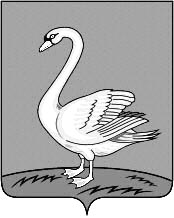 Р А С П О Р Я Ж Е Н И Еадминистрации сельского поселенияКуликовский сельсоветЛебедянского района, Липецкой области     21.01.2017 г	                    с.Куликовка Вторая			    №6О назначении начальника штабаДНД.  В соответствии с п. 33 ст. 14 Федерального закона Российской Федерации «Об общих принципах организации местного самоуправления в Российской Федерации» от 26.10.2003 г. № 131-ФЗ, закона Липецкой области «О народных дружинах в Липецкой области» от 06.06.2007 г. № 63-ОЗ, на основании Положения «О народной дружине сельского поселения Куликовский сельсовет Лебедянского муниципального района Липецкой области» от 24.03.2008 г. № 104Назначить начальником штаба добровольной народной дружины сельского поселения Куликовский сельсовет учителя Куликовского филиала МБОУ СОШ с. Большое ПоповоОвсянникова Михаила Павловича.(По согласованию)Глава сельского поселения Куликовский сельсовет:			Какошкина В.М.